Superpower Origin Story Types & AttributesSuperpower Origin Story Types & Attributes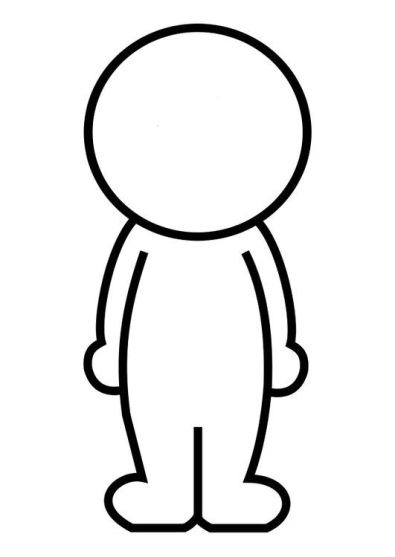 Superpower Origin Story Types & AttributesType of OriginChanceTraumaDestinyAttributesCould happen anywhereCould be anything Character discovers powers____________________________________________________Character realizes powers or chooses to be hero because of tragic eventCharacter discovers or creates powers____________________________________________________Powers given by someone elseA “chosen one”Mythic powers or magical weapons____________________________________________________ExamplesSpider ManMs. MarvelIncredible HulkThe Flash____________________________________________________BatmanIron ManMagneto (Villain)____________________________________________________SupermanThor____________________________________________________Type of OriginChanceTraumaDestinyAttributesCould happen anywhereCould be anything Character discovers powers____________________________________________________Character realizes powers or chooses to be hero because of tragic eventCharacter discovers or creates powers____________________________________________________Powers given by someone elseA “chosen one”Mythic powers or magical weapons____________________________________________________ExamplesSpider ManMs. MarvelIncredible HulkThe Flash____________________________________________________BatmanIron ManMagneto (Villain)____________________________________________________SupermanThor____________________________________________________Type of OriginChanceTraumaDestinyAttributesCould happen anywhereCould be anything Character discovers powers____________________________________________________Character realizes powers or chooses to be hero because of tragic eventCharacter discovers or creates powers____________________________________________________Powers given by someone elseA “chosen one”Mythic powers or magical weapons____________________________________________________ExamplesSpider ManMs. MarvelIncredible HulkThe Flash____________________________________________________BatmanIron ManMagneto (Villain)____________________________________________________SupermanThor____________________________________________________